Мамочку поздравим
С этим Женским днем,
Ей стихи подарим,
Песенку споем.
Пусть ее улыбка,
Греет нам сердца,
Пусть скорей наступит
Теплая веснаВоспитанники старшей  группы «Ромашка» подарили своим мамам, бабушкам и сестренкам  театрализованное представление к 8 марта «Кот и семеро мышат». Дети,  переодевшись в свои сказочные костюмы, играли с удовольствием свои роли. Мамы и сестры помогали, тоже участвовали в представлении. Все вместе танцевали танец мышей, кукол;  играли танцевальную импровизацию «Смешные обезьянки». Медведи катались на самокатах, попугаи играли на барабанах и маракасах. Весело и непринужденно прошел праздник у детей. Мальчики и девочки подарили своим мамам цветы, сделанные своими руками.Дорогие мамочки!
Бабушки, сестренки!
Поздравляем с праздником,
Всех с весенним днем!
Пусть сегодня светятся
Все глаза от радости!
Все цветы для вас сегодня
Дружно соберем!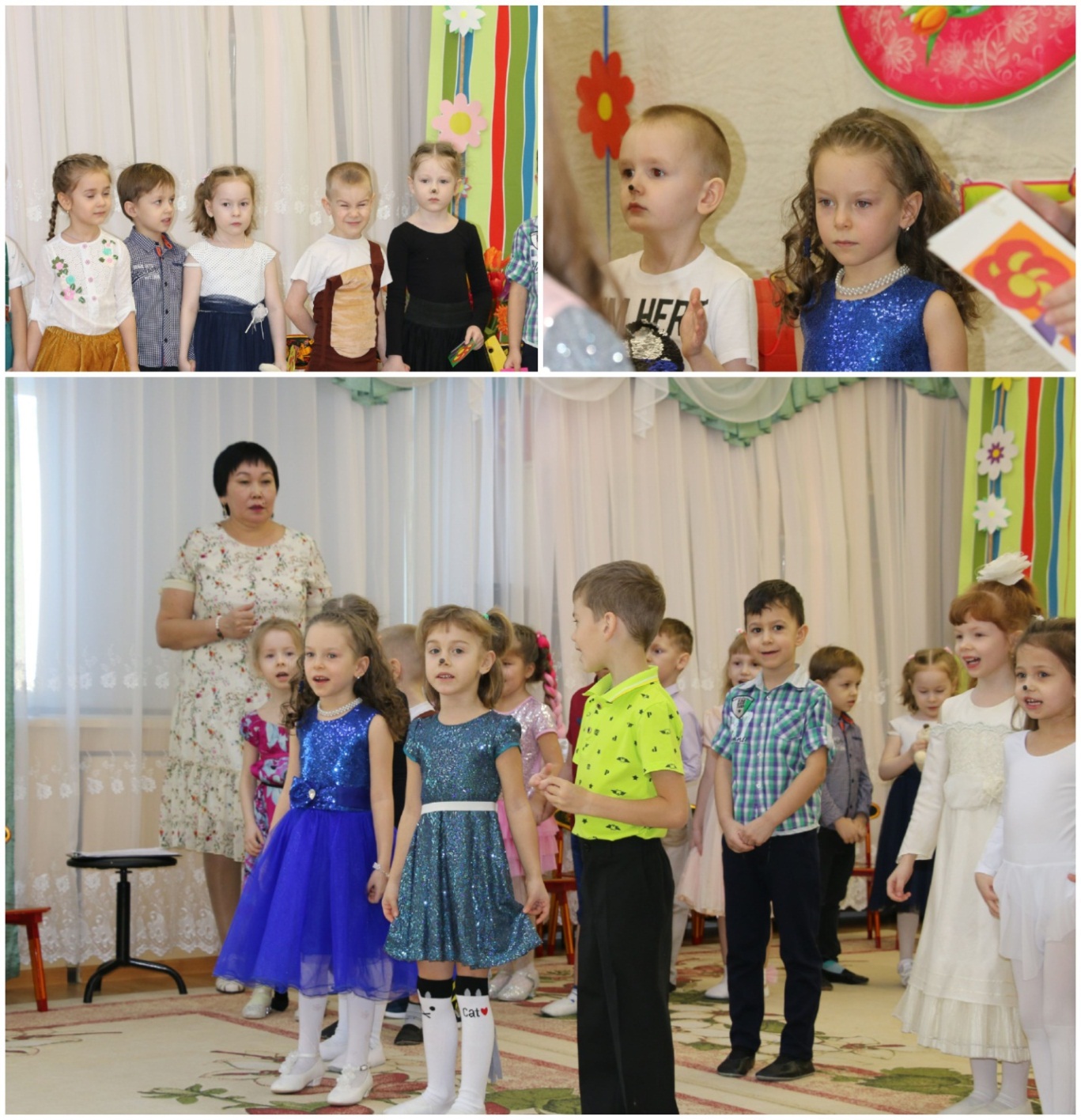 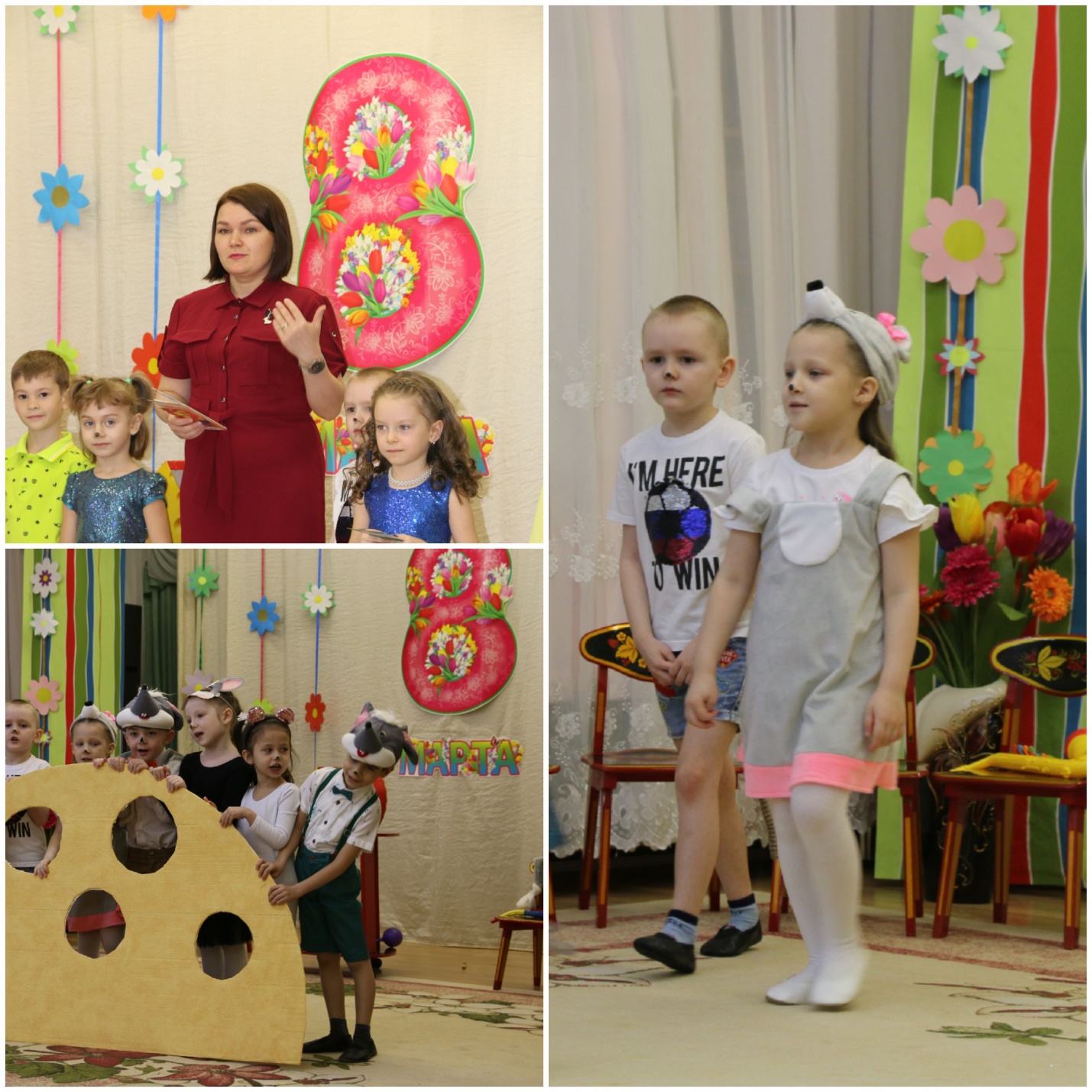 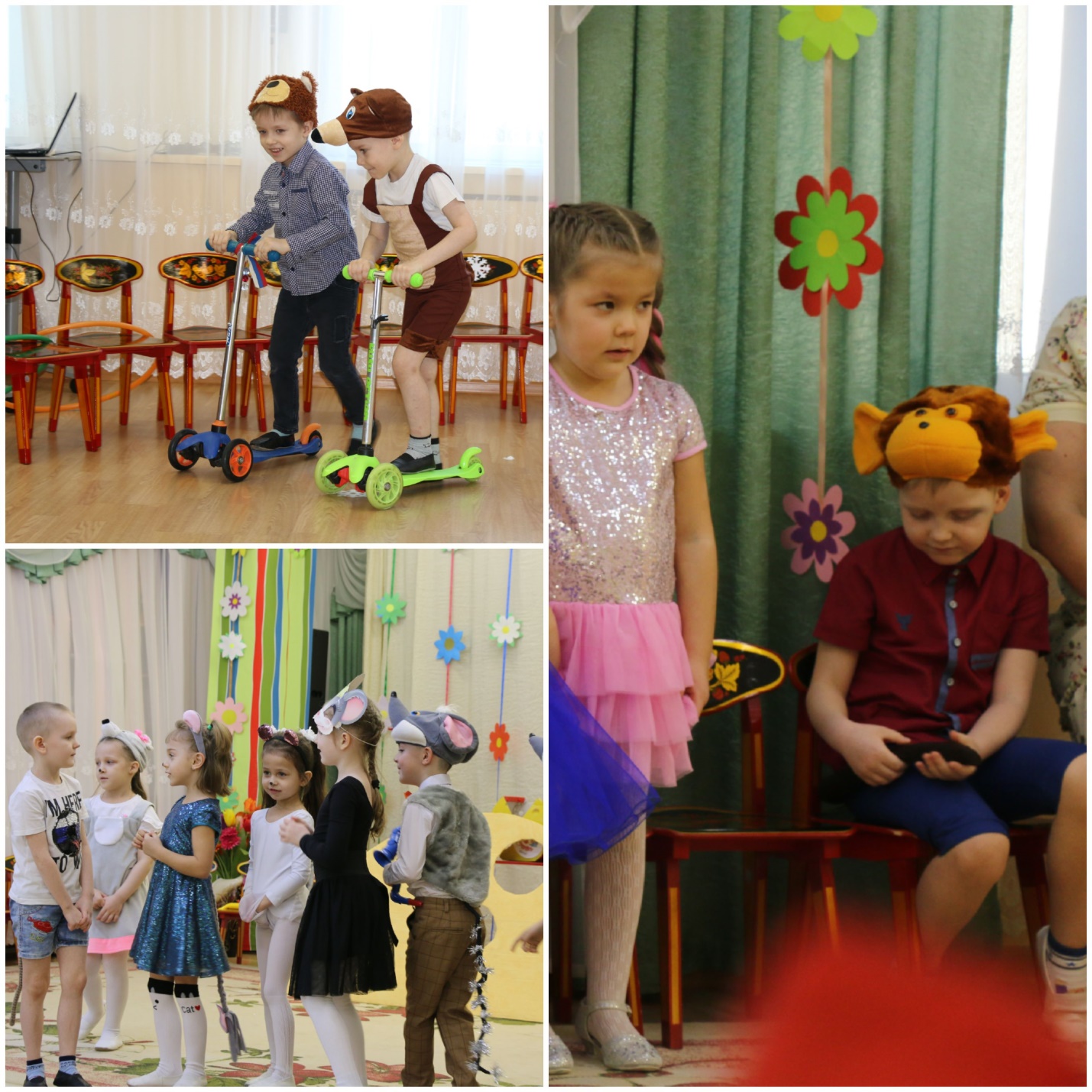 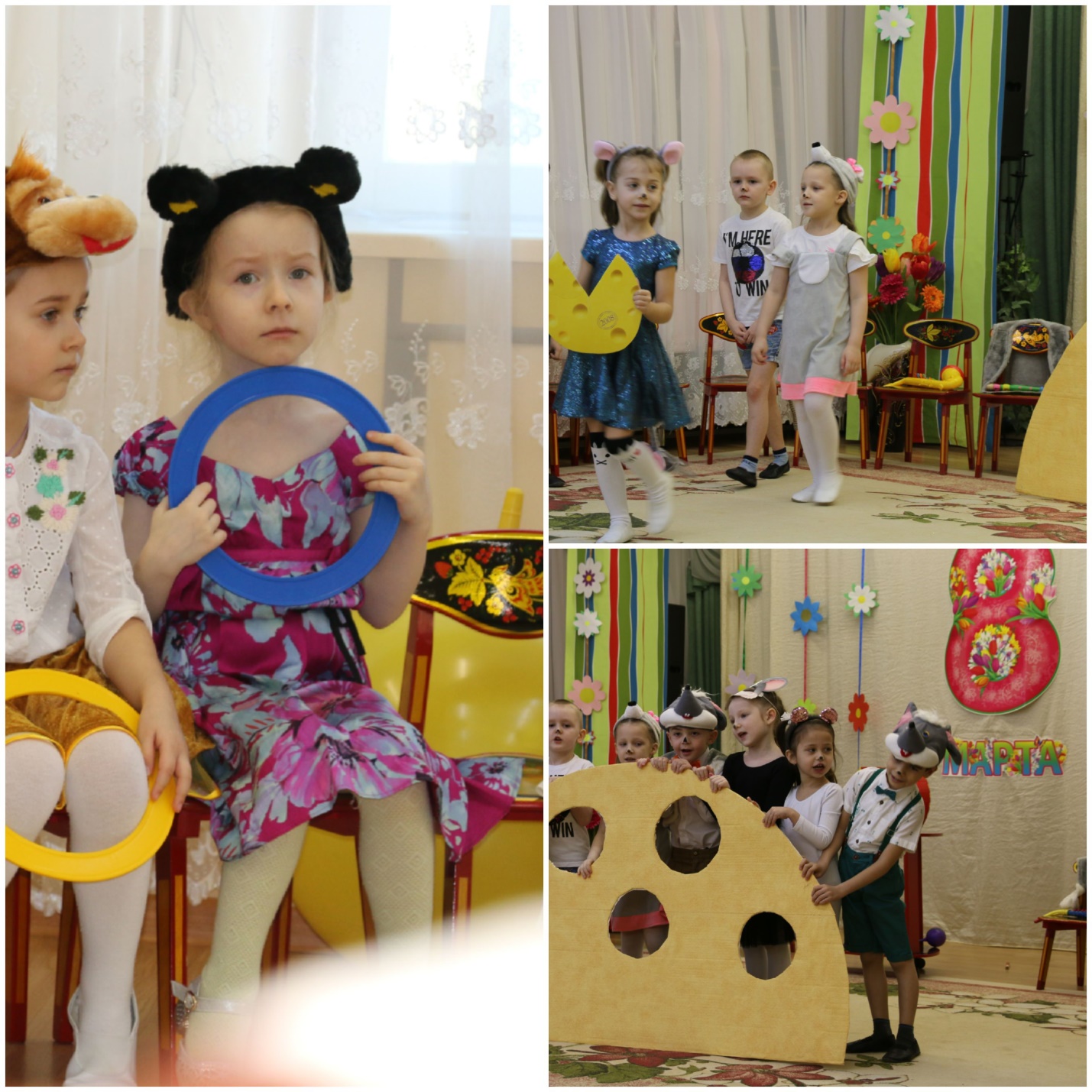 